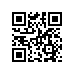 О допуске к государственной итоговой аттестации студентов образовательной программы магистратуры «Компьютерные системы и сети» МИЭМ НИУ ВШЭПРИКАЗЫВАЮ:Допустить к государственной итоговой аттестации студентов 2 курса образовательной программы магистратуры «Компьютерные системы и сети», направления подготовки 09.01.04 «Информатика и вычислительная техника» МИЭМ НИУ ВШЭ, очной формы обучения, в связи с завершением освоения образовательной программы в полном объеме, согласно списку (приложение).Продлить период обучения студентам 2 курса образовательной программы магистратуры «Компьютерные системы и сети», направления подготовки 09.01.04 «Информатика и вычислительная техника» МИЭМ НИУ ВШЭ, очной формы обучения, до 31.12.2019 г., согласно списку (приложение)Заместитель директора МИЭМ НИУ ВШЭ								С.Р. ТумковскийРегистрационный номер: 2.15-02/1807-02Дата регистрации: 18.07.2019